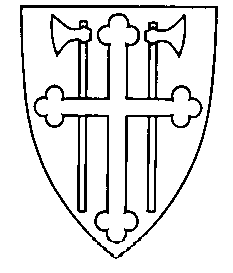 DEN NORSKE KIRKEEIDSBERG MENIGHETSRÅD									Mysen 30.11.23Til 
Kari Undeland, Lise Undrum, Espen Volden, Rasmus Glomsrud, Synnøve Lundeby, Helga Frøyset, Tore Mysen, Annette Kanehl, Åshild Moen Arnesen, Bjørn SolbergKopi
Jul-Sverre Haugerud, Ragnhild Kruse, Marcella Bakken, Ingjerd Resen-Fellie, David Pletten Aasgaard, Guri Riksaasen.MØTEINNKALLINGDere innkalles med dette til møte i Eidsberg menighetsråd torsdag 07.12.23, kl 1830-2100. Møtet holdes i Hærland kirkestue.Varamedlemmer får særskilt innkalling dersom de skal møte.Sakliste	Sak 19/24:	Godkjenning av innkalling og sakliste			Forslag til vedtak: Innkalling og sakliste godkjennes.
	Sak 20/24:	Orienteringssaker
			a) Fra sognepresten
			b) Fra daglig leder
			c) Fra fellesrådet
			d) Fra leder
			e) Om misjonsprosjektet
			f) Om KIME
			g) Ev komitereferater	
	
			Forslag til vedtak:	Tas til orientering
	Sak 21/24	Møteplan for 2024.
			Møteplanen for fellesrådet er klar. Det er en fordel at menighetsrådet har 			møte i forkant av fellesrådet.  Samtidig er det viktig å unngå møter på dager 			med aktiviteter i menigheten, og selvsagt er det ønskelig at dagene passer for 			de fleste. Men noen forfall må vi regne med, og da innkalles varamedlem. 
			Menighetsrådet skal i løpet av året ha et møte med de ansatte, enkeltvis eller 			samlet. Med tanke på planarbeidet vi skal i gang med, og fordi mange er nye i 			menighetsrådet, foreslår jeg at det første møtet i januar blir et møte der alle 			ansatte i Eidsberg menighet inviteres.			Forslaget er slik:			MR				FR			Ti 23.01.24  			Ti 16.01.			To 29.02.24			On 06.03			To 04.04.24			On 10.04.			Ti 14.05.24			To 06.06.			Ti 11.06.24

			To 22.08.			To 19.09			Ti 24.09.						On 29.10.			On 30.10.

			Ti 03.12.			To 12.12.			Forslag til vedtak:	Møteplanen vedtas med de endringer som ble gjort i 						møtet.	
	Sak 22/24:	Ofringer i kirkene våre i 2024.			Kirkekomiteene i Hærland og Mysen har levert forslag, de ligger vedlagt, 			Eidsberg og Trømborg vil foreligge til møtet.			Forslag til vedtak:	1. Det skal være ofring til Kirkens Nødhjelp i alle 						     kirkene på julaftensgudstjenestene.
						2. Ofringen 1. juledag i Eidsberg skal være til NMS.
						3. I alle kirkene skal det være minst én ofring til
						    menighetens misjonsprosjekt i Mali.
						4. Ofringene ellers skal være i tråd med forslaget 						    fra kirkekomiteene.	Sak 23/24:	Økonomi -praktiske løsninger.
			Oppfølging av diskusjonen på forrige møte.
			Jeg har forhørt meg om hvordan det gjøres i Spydeberg og Trøgstad; det 			enkle (og litt forvirrende) svaet er at de ikke har kasserer; alle fakturaer 			sendes kirkekontoret. Jeg tror ikke det er like enkelt hos oss med såpass 			mange aktiviteter, men skal drøfte dette med kirkevergen i dag. Sender notat 			om dette tirsdag i neste uke.			Forslag til vedtak:	Formuleres i møtet	Sak 24/24:	Budsjett 2024.
			Et budsjett skal vi ha, uansett kassererløsning. I år har rapporteringen vært 			dårlig, mye på grunn av sykdom; det må vi forvente at blir bedre i 2024. Jeg 			har tatt utgangspunkt i forslaget fra forrige møte, lagt til noe, og lagt inn 			tallene fra de fire sognene fra 2022, litt avrundet. Til møtet vil det også 			foreligge en rapport pr 31.10., som viser hvordan vi ligger an i 2023. Jeg har 			avtalt med kirkevergen at vi i 2024 skal få en betydelig bedre rapportering 			enn det vi har hatt de siste to årene			.Dette forslaget er en kombinasjon av erfaringstall og litt «tenk-på-et-tall», 			men det skal vise hvor vi får inn penger, og hva vi må forvente av utgifter. Så 			bør vi drøfte om det er 	inntektsbringende tiltak vi kan finne, og om det er 			innsparinger vi kan gjøre.  Og vi må huske på at fra 2024 må vi betale strøm, 			vann, kloakk for Eidsberg kirkestue, mens utgiftene til MMHB er et 				driftstilskudd, tilsvarende kan det bli for Trømborg menighetshus.			Se vedlegg 3			Forslag til vedtak:	Menighetsrådet vedtar det fremlagte 								budsjettforslaget, med endringer gjort i møtet.
	Sak 25/24:	17.mai-feiringen 2024
			I 2023 påtok Den norske kirke i Eidsberg ansvaret for å organisere 17.mai-			feiringen i Eidsberg. Dette var kommunen godt fornøyd med, det samme 			gjaldt korpsene. Det var i all hovedsak Leif Ingvald Skaug som sto for 				organiseringen, med noe praktisk hjelp, bl.a. til riggingen på Kulturtorget.			Kommunens kulturetat ser gjerne at vi påtar oss ansvaret også i 2024, 				spørsmålet er om vi har ressurser til det. Jeg har derfor sendt epost til FAU 			ved alle barneskolene, med kopi til rektor, med noen spørsmål, og så langt 			fått svar fra to skoler. Spørsmål og svar ligger vedlagt. Jeg har også bedt Leif 			Ingvald om en oversikt over oppgavene han utførte, den kommer om noen 			dager. Jeg vil også drøfte dette med Eidsbergteamet, slik at vi har deres 			synspunkter før vårt møte.			Forslag til vedtak:	Fremmes i møtet			Se vedlegg 2	Sak 26/24:	Frivillige medarbeidere, kirkekomiteer og utvalg; hvordan er situasjonen?
			E-posten som ble sendt ut, har mange svart positivt på, og fortsatt er det 			noen dager igjen før møtet. Se vedlegg. Det ser ut til at det er nok frivillige i 			Eidsberg og Mysen, og at vi har tilstrekkelig antall klokkere i alle kirkene. Men 			det mangler kirkeverter i Hærland, og muligens i Trømborg. Dette kan 				kanskje løses ved frivillige fra andre deler av Eidsberg??			Når det gjelder utvalgene, ser situasjonen slik ut:

			Gudstjenesteutvalget
			Prester og organist er obligatorisk, iallfall én prest.
			Helga Frøyset 
			Ragnhild Kruse			Misjonsutvalget
			Annvor Glomsrud
			Ragnhild Kruse
			Helga Frøyset			Musikkutvalget
			Anne Weydahl
			Synnøve Lundeby
			Organisten			Trosopplæringsutvalget
			Menighetsrådet har vært utvalg siste periode. Menighetspedagogen ønsker 			at den ordningen fortsetter.			Diakoniutvalg
			Har ikke vært virksomt siste periode. Diakonen ser gjerne at det opprettes et 			utvalg; ev. at MR også tar den funksjonen			Forslag til vedtak:	Fremmes i møtet			Se vedlegg 1	Sak 27/24:	Eventuelt	
			Fint om ev saker/spørsmål meldes i begynnelsen av møtet.Mysen 29.11.23
Bjørn Solberg